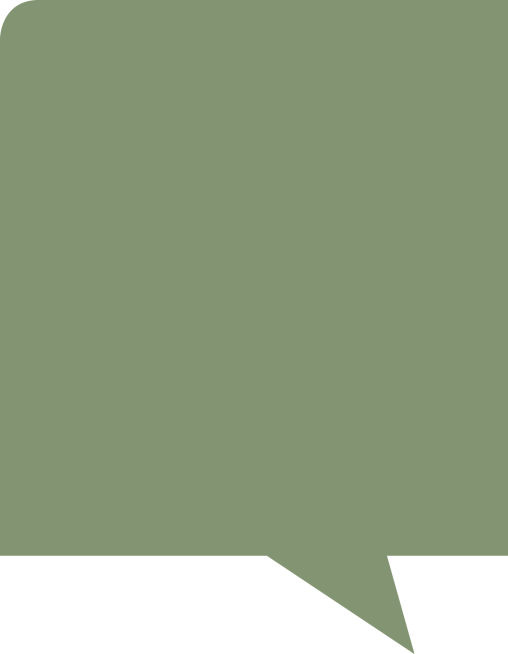 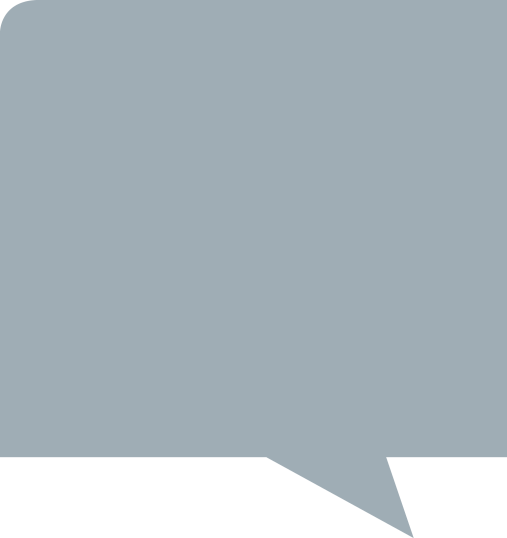 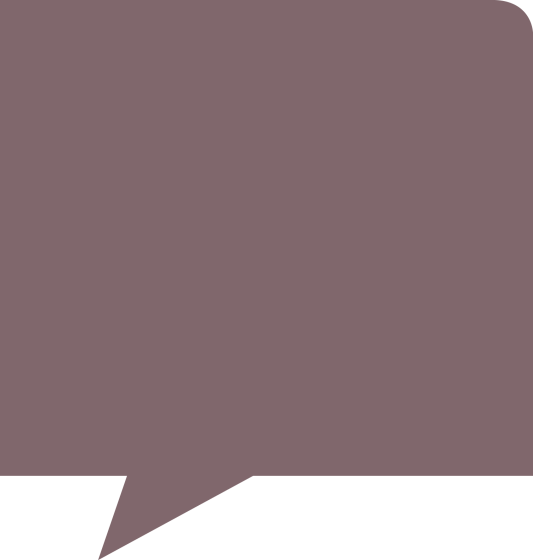 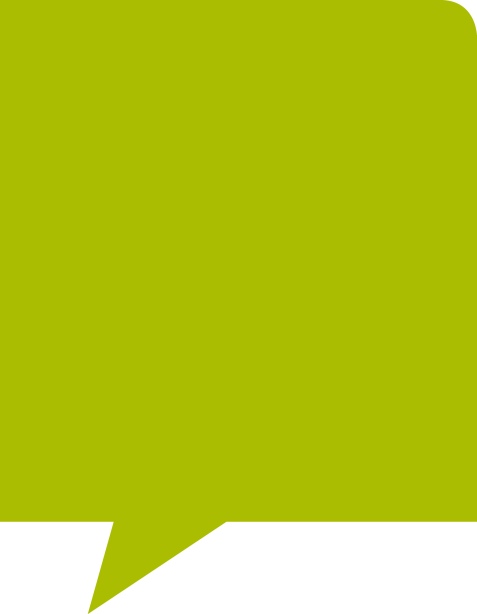 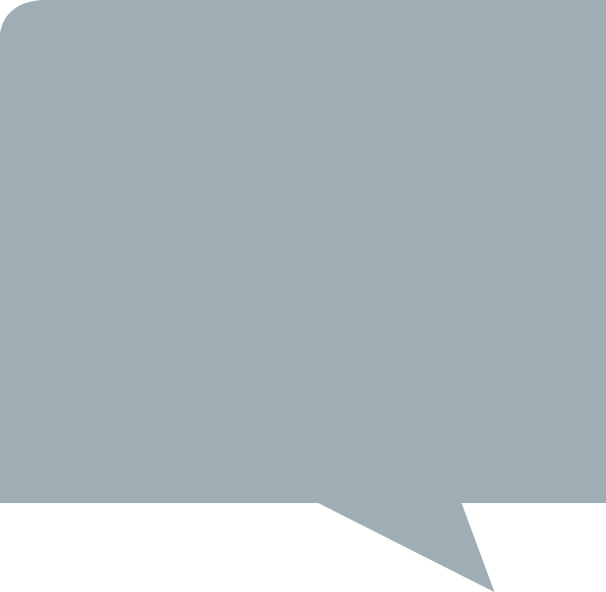 Madspild – Til elevenHvad kan du gøre for at minimere madspild? Gå sammen to og to og kom med forslag til, hvordan I selv kan minimere jeres madspild. (Bilag 1)Smider I selv mad ud? Det kan fx være i forbindelse med tilberedning af mad, rester på tallerkenen pga. for store portioner, mad der bliver for gammelt, rester fra aftensmaden og lignende.FilmtimeSe filmen ”Madspild for milliarder” Forberedelse til køkkenøvelse: Konkurrence - Hvem kan udnytte råvarerne bedst? Ud fra listen over råvarekurvens indhold og opskriften kyllingefrikassé skal I udover at tilberede kyllingefrikasséen lave forslag til, hvordan I bedst kan udnytte alle råvarerne. (Bilag 3 og 6)Der skal være fokus på, udnyttelse af fond/kogevand, skræller og grønt toppe mm. (Kan det udnyttes til fx fond, chips, grønt drys osv.)Inden timens afslutning skal I aflevere en varebestilling ud fra råvarekurvens indhold samt en arbejdsplan for køkkenøvelsen. (Bilag 4 og 5)Køkkenøvelse - Tilberedning og anretning af kyllingefrikassé og delkomponenter	Tilbered kyllingefrikassé samt evt. delelementer som fond mm. I skal ligeledes registrere og veje alt jeres madspild. Husk at gemme jeres køkkenaffald og fond! Brug skemaet (bilag 8) til at registrere jeres madspild.Anret retten, så den fremstår indbydende.Opsamling og bedømmelseSmag og præsenter jeres retter for klassen eller gruppevis og fortæl, hvordan har I udnyttet råvarerne og til hvad.Hvor meget madspild har I registreret? Udnyttelse af resterSammen to og to skal I komme med ideer og forslag til, hvordan I kan anvende følgende restprodukter fra kyllingefrikasséen. Kogt kyllingFondGrøntsager